PROGRAM WYCHOWAWCZYSzkoły Podstawowej nr 2z Oddziałami Integracyjnymiprzy Miejskim Zespole Szkół nr 3Im.Bohaterów II Armii Wojska Polskiegow Bolesławcu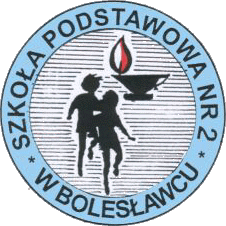 Wstęp.Program Wychowawczy Szkoły został opracowany po wcześniejszym rozpoznaniu potrzeb uczniów, oczekiwań rodziców oraz nauczycieli. Został on oparty na misji i wizji szkoły. Program opisuje treści i działania skierowane do uczniów, nauczycieli i rodziców związane z realizacją misji wychowawczej szkoły oraz zadań w zakresie wychowania i opieki. Szkoła oraz poszczególni nauczyciele są zobowiązani do podejmowania działań mających na celu zindywidualizowane wspomaganie rozwoju każdego ucznia dostosowanie do jego potrzeb i możliwości. Treści programu zgodne są ze Statutem Szkoły.Podstawą prawną programu wychowawczego są następujące dokumenty:Konstytucja Rzeczpospolitej Polskiej uchwalona przez Zgromadzenie Narodowe 2 kwietnia 1997r. Powszechna Deklaracja Praw Człowieka. Konwencja o prawach dziecka, uchwalona przez Zgromadzenie Ogólne Narodów Zjednoczonych 29 listopada 1989 r., ratyfikowana przez Polskę     30 kwietnia 1991 r.- art. 3, 19, 28, 33 Ustawa o Systemie OświatyKarta NauczycielaRozporządzenie Ministra Edukacji Narodowej z dnia 23 grudnia 2008 r. 
w sprawie podstawy programowej wychowania przedszkolnego oraz kształcenia ogólnego w poszczególnych typach szkół.Statut szkoły.Misja Szkoły.Chcemy być szkołą, która kształcić będzie uczniów na miarę XXI wieku,  radzących sobie w zmieniającym się współczesnym świecie oraz stawiających czoła coraz bardziej wymagającej rzeczywistości. Będziemy postępować tak, by w sposób najbardziej efektywny i wydajny umożliwić młodym ludziom wszechstronny rozwój.  Wizja Szkoły.Pragniemy, aby nasza szkoła była postrzegana w środowisku lokalnym jako instytucja dobra, przyjazna i życzliwa uczniom, zapewniająca im wszechstronny rozwój. Wizją naszej szkoły jest wychowanie człowieka kulturalnego, odpowiedzialnego, aktywnego, twórczego, wrażliwego, otwartego na potrzeby drugiego człowieka, mającego poczucie więzi ze swoim miastem, regionem, ze swoją Ojczyzną, człowieka prawego i tolerancyjnego.        	Cele kształcenia ogólnego, umiejętności i postawy realizowane w szkole zgodne z podstawą programową.Zgodnie z podstawą programową celem kształcenia ogólnego w szkole podstawowej jest:Przyswojenie przez uczniów podstawowego zasobu wiadomości na temat faktów, zasad, teorii i praktyki, dotyczących przede wszystkim tematów 
i zjawisk bliskich doświadczeniom uczniów.Zdobycie przez uczniów umiejętności wykorzystywania posiadanych wiadomości podczas wykonywania zadań i rozwiązywania problemów.Kształtowanie u uczniów postaw warunkujących sprawne i odpowiedzialne funkcjonowanie we współczesnym świecie. Do najważniejszych umiejętności zdobywanych przez ucznia w trakcie kształcenia ogólnego w szkole podstawowej należą:     -   czytanie, myślenie matematyczne, myślenie naukowe, umiejętność komunikowania się w języku ojczystym i w języku obcym, zarówno w mowie, jak i w piśmie, umiejętność posługiwania się nowoczesnymi technologiami informacyjno – komunikacyjnymi, w tym także dla wyszukiwania i korzystania z informacji, umiejętność uczenia się jako sposób zaspokajania naturalnej ciekawości świata, odkrywania swoich zainteresowań i przygotowania do dalszej edukacji, umiejętność pracy zespołowej. W procesie kształcenia ogólnego szkoła podstawowa kształtuje u uczniów postawy sprzyjające ich dalszemu rozwojowi indywidualnemu i społecznemu, takie jak: uczciwość, wiarygodność, odpowiedzialność, wytrwałość, poczucie własnej wartości, szacunek dla innych ludzi, ciekawość poznawcza, kreatywność, przedsiębiorczość,kultura osobista, gotowość do uczestnictwa w kulturze, podejmowania inicjatyw oraz do pracy zespołowej.W rozwoju społecznym bardzo ważne jest kształtowanie postawy obywatelskiej, postawy poszanowania tradycji i kultury własnego narodu, a także postawy poszanowania dla innych kultur i tradycji. Szkoła podejmuje odpowiednie kroki w celu zapobiegania wszelkiej dyskryminacji.Cele pracy wychowawczej.Najważniejszym celem wychowawczym szkoły jest:Wspomaganie wszechstronnego rozwoju osobowości dziecka w wymiarze intelektualnym, etycznym, emocjonalnym, społecznym i zdrowotnym. Przygotowanie uczniów do właściwego funkcjonowania w grupie rówieśniczej i społeczności szkolnej, życia w rodzinie, społeczności lokalnej, ojczyźnie, Europie i świecie.Internalizacja wpajanych uczniom zasad i norm, to znaczy takie ich utrwalanie w świadomości uczniów, by autentycznie się z nimi utożsamiali, rozumieli je i przyjmowali wszystkie konsekwencje wynikające z ich przestrzegania. Powyższe cele zawierają w sobie następujące działania:rozwijanie samodzielności w zdobywaniu  wiedzy, informacji i umiejętności,kształtowanie poczucia odpowiedzialności za własne decyzje,kształtowanie osobowości zdolnej do krytycznego myślenia,budowanie atmosfery współpracy i koleżeństwa,gotowości do niesienia pomocy innym,nauczanie zasad kultury,dbałości o kulturę języka,pomoc uczniom ze specyficznymi trudnościami w nauce,wspieranie uczniów zdolnych w rozwijaniu ich umiejętności,kształtowanie postawy tolerancji i akceptacji dla innych, integracji uczniów   w oparciu o dialog i współdziałanie,nauka bezpiecznego zachowania na terenie szkoły i poza nią, wykorzystanie całodobowego monitoringu,kształtowanie postawy patriotycznej.Zadania szkoły jako środowiska wychowawczego:Opieka wychowawców nad biologicznym, psychicznym i społecznym rozwojem wychowanków.Wspomaganie dziecka w rozwoju intelektualnym, emocjonalnym, społecznym, etycznym, fizycznym i estetycznym.Wychowywanie, dziecka w miarę jego możliwości, tak aby było przygotowane do życia w zgodzie z samym sobą, innymi ludźmi i przyrodą.Dbanie, aby dziecko odróżniało dobro od zła, było świadome przynależności społecznej (do rodziny, grupy rówieśniczej i wspólnoty narodowej) oraz rozumiało konieczność dbania o przyrodę.Dążenie do ukształtowania systemu wiadomości i umiejętności potrzebnych dziecku do poznawania i rozumienia świata, radzenia sobie w codziennych sytuacjach oraz do kontynuowania nauki na pozostałych szczeblach edukacji.Współpraca w procesie wychowania z rodzicami i opiekunami.Wykorzystywanie monitoringu w szkole :zapoznanie uczniów z zasadami i miejscem działania monitoringu w szkole, wykorzystanie monitoringu w celu zapewnienia bezpieczeństwa uczniom, pracownikom szkoły, do rozwiązywania  spraw o charakterze wychowawczym,  Model wychowawczej koncepcji szkoły – Plan działań wychowawczych dla klas I – VI.Cele wychowaniaPrzestrzeganie zasad dobrego wychowania, kultury osobistej i kultury językaKształtowanie twórczej postawy uczniów i rozwijanie zainteresowańPropagowanie zasad zdrowego stylu życia zgodnie z zasadami szkoły promującej zdrowieKształtowanie postaw społeczno– moralnychKształtowanie postaw patriotycznych
VI.MODEL ABSOLWENTA           Absolwent  Szkoły Podstawowej nr 2 przy MZS nr 3 w Bolesławcu w interesujących go rodzajach aktywności, podejmowanych samodzielnie, dąży do realizacji podjętych zadań. Podejmuje również działania, które może wykonać przy pomocy dorosłego. Szuka informacji na interesujący go temat w różnych dostępnych mu źródłach. Potrafi opanować emocje, dostosować się do umów i zasad dotyczących postępowania. Dąży do nawiązywania i podtrzymywania kontaktów społecznych z rówieśnikami. Przestrzega norm postępowania jako członek określonej grupyAbsolwent Szkoły Podstawowej nr 2 Doskonali umiejętności:Efektywnego uczenia sięZasad aktywnego słuchaniaFormułowania i wyrażania swoich myśliPosługiwania się różnymi źródłami wiedzy i informacjiAktywnego uczestnictwa w procesie dydaktyczno-wychowawczymSpołecznego bycia w grupieRozpoznawania wartości moralnych i dokonywania właściwych wyborówPracuje nad samorozwojem:Rozwija swoje mocne strony charakteru pracuje nad słabymiPracuje nad poprawą swojej samoocenyZna i przestrzega zasady dobrych obyczajów i kultury byciaPotrafi rozwiązywać konflikty w drodze negocjacjiPotrafi powiedzieć „nie” w sytuacjach nacisku i przymusu-jest asertywnyKształci umiejętności społeczne (bycie z grupą , a nie poza nią)Wdraża się do umiejętności organizacji pracy własnej i zespołowejUczy się odpowiedzialności i tolerancjiPotrafi zaprezentować się pozytywnie jako absolwentUczy się zasad życia w rodzinie i społecznościSzanuje i dba o dobro kulturowe, zna swoje praw, broni praw słabszychJest aktywny:Włącza się w tok życia szkoły (pracuje w kołach zainteresowań, samorządzie szkolnym)ma własny wkład w rozwój klasy, szkoły i środowiskabierze udział w konkursachVII. Zasady współpracy wychowawczej z rodzicami.	Rodzice i nauczyciele współdziałają ze sobą w sprawach kształcenia  i wychowania dzieci. Współpraca z rodzicami w zakresie działalności wychowawczej szkoły opiera się na:Zapoznaniu rodziców z Programem Wychowawczym Szkoły, zatwierdzaniu        w porozumieniu z Radą Pedagogiczną jego treści i wyrażaniu swoich opinii o nim.Określaniu i współdecydowaniu o celach edukacyjnych szkoły (ankiety ewaluacyjne, spotkania rodziców z nauczycielami, spotkania Rady Rodziców z Dyrektorem Szkoły).Współdziałaniu z nauczycielami i wychowawcami w realizacji zadań wychowawczych.Pomocy rodzicom w ich działaniach wychowawczych wobec dzieci poprzez pedagogizację, profilaktykę, reedukację i terapię pedagogiczną.Współdecydowaniu o organizacji świąt, uroczystości, imprez szkolnych              i klasowych.Stworzeniu warunków do szczerych, życzliwych i rzeczowych kontaktów nauczycieli z rodzicami.Umożliwianiu i ułatwianiu kontaktów rodziców z instytucjami i specjalistami świadczącymi kwalifikowaną pomoc w rozpoznawaniu potrzeb i trudności oraz zainteresowań i szczególnych uzdolnień uczniów.Zaangażowaniu szkoły w organizowanie pomocy finansowej i materialnej rodzinom ubogim oraz profilaktycznej i terapeutycznej rodzinom patologicznym.Podejmowaniu działań na rzecz pozyskiwania funduszy niezbędnych dla wspierania działalności szkoły, a także ustalaniu zasad użytkowania tych funduszy.Organizowaniu działalności mającej na celu kształtowanie kultury pedagogicznej w rodzinie, szkole i środowisku lokalnymVIII.  Ewaluacja Szkolnego Programu Wychowawczego.W procesie ewaluacji Szkolnego Programu Wychowawczego udział biorą uczniowie, rodzice, nauczyciele.Monitoring i ewaluację Szkolnego Programu Wychowawczego przeprowadza pedagog szkoły podstawowej.Po każdym zakończeniu roku szkolnego Program Wychowawczy może być modyfikowany w zależności od wniosków wynikających z ankiet ewaluacyjnych.Zmiany w Szkolnym Programie Wychowawczym zatwierdzane są na posiedzeniach Rady Pedagogicznej.IX. Sposoby Ewaluacji.Obserwacje i oceny zachowania.Metody projekcyjne np. zdjęciaObserwacja dokonań ucznia.Analiza wpisów do dziennika, dokumentów.Rozmowy z rodzicami, wychowawcą, z dziećmi.Porównywanie.Ocena wyników konkursów.L.PzadaniaSposób realizacjiPlanowane efektyewaluacja1Zapoznanie uczniów z zasadamikulturalnego zachowania się oraz właściwego rozwiązywania konfliktów.Uczestnictwo w imprezach kulturalnychi uroczystościach szkolnych.· Propagowanie zasad savoir-vivru,udział w kampaniach szkolnych· Przeprowadzenie na godzinach z wychowawcą pogadanek na temat zasad kulturalnego zachowania, odpowiedniego stroju i porządkuKampania uświadamiająca szkodliwywpływ hałasu na zdrowie psychofizyczneZwracanie uwagi na wypowiedziuczniów pod kątem poprawności językowejPrzeprowadzanie pogadanek z wychowawca na temat zagrożenia przemocą i agresją, wskazywanie miejsc pomocySpotkanie z policjantami i strażąmiejskąUdział w warsztatach asertywnościi przeciwdziałania agresjiKontakty indywidualne z uczniamii ich rodzicamiUdział uczniów w kampaniach szkolnych, przedstawieniach i inscenizacjachdotyczących przemocyuczeń zna zasady kulturalnegozachowaniastrojem i zachowaniem,daje przykład innym,potrafi obiektywnieocenia swoje postępowaniepotrafi kulturalnie zachowaćsię w czasie uroczystości szkolnych i państwowychuczeń używa formgrzecznościowych wobecrówieśników, nauczycieli,oraz pracownikówszkołyuczeń jest świadomyzagrożeń płynących znadmiernego hałasurozumie potrzebę eliminowaniawulgarnychsłów i zwraca uwagę napoprawność swoichwypowiedziuczniowie prawidłoworeagują na niewłaściwezachowania, potrafiąodróżnić dobro od złauczniowie wiedzą jakzachować się w przypadkuprzemocy i agresji i gdzie szukać pomocyObserwacja i ocena zachowania uczniówWyeliminowanieagresywnychzachowańwśróduczniów2.Wdrażanie uczniów do dbania o estetyczny wygląd swój i swojego miejsca pracy.Uczestnictwo w imprezach kulturalnychi uroczystościach szkolnych.· Propagowanie zasad savoir-vivru,udział w kampaniach szkolnych· Przeprowadzenie na godzinach z wychowawcą pogadanek na temat zasad kulturalnego zachowania, odpowiedniego stroju i porządkuKampania uświadamiająca szkodliwywpływ hałasu na zdrowie psychofizyczneZwracanie uwagi na wypowiedziuczniów pod kątem poprawności językowejPrzeprowadzanie pogadanek z wychowawca na temat zagrożenia przemocą i agresją, wskazywanie miejsc pomocySpotkanie z policjantami i strażąmiejskąUdział w warsztatach asertywnościi przeciwdziałania agresjiKontakty indywidualne z uczniamii ich rodzicamiUdział uczniów w kampaniach szkolnych, przedstawieniach i inscenizacjachdotyczących przemocyuczeń zna zasady kulturalnegozachowaniastrojem i zachowaniem,daje przykład innym,potrafi obiektywnieocenia swoje postępowaniepotrafi kulturalnie zachowaćsię w czasie uroczystości szkolnych i państwowychuczeń używa formgrzecznościowych wobecrówieśników, nauczycieli,oraz pracownikówszkołyuczeń jest świadomyzagrożeń płynących znadmiernego hałasurozumie potrzebę eliminowaniawulgarnychsłów i zwraca uwagę napoprawność swoichwypowiedziuczniowie prawidłoworeagują na niewłaściwezachowania, potrafiąodróżnić dobro od złauczniowie wiedzą jakzachować się w przypadkuprzemocy i agresji i gdzie szukać pomocyObserwacja i ocena zachowania uczniówWyeliminowanieagresywnychzachowańwśróduczniów3.4.Eliminowanie poziomu hałasu wszkoleKształtowanie kultury językaWalka z wulgaryzmamii przeciwstawianie się napływowi obcych słów do języka ojczystego.Doskonalenie umiejętności precyzyjnego wypowiadania sięUczestnictwo w imprezach kulturalnychi uroczystościach szkolnych.· Propagowanie zasad savoir-vivru,udział w kampaniach szkolnych· Przeprowadzenie na godzinach z wychowawcą pogadanek na temat zasad kulturalnego zachowania, odpowiedniego stroju i porządkuKampania uświadamiająca szkodliwywpływ hałasu na zdrowie psychofizyczneZwracanie uwagi na wypowiedziuczniów pod kątem poprawności językowejPrzeprowadzanie pogadanek z wychowawca na temat zagrożenia przemocą i agresją, wskazywanie miejsc pomocySpotkanie z policjantami i strażąmiejskąUdział w warsztatach asertywnościi przeciwdziałania agresjiKontakty indywidualne z uczniamii ich rodzicamiUdział uczniów w kampaniach szkolnych, przedstawieniach i inscenizacjachdotyczących przemocyuczeń zna zasady kulturalnegozachowaniastrojem i zachowaniem,daje przykład innym,potrafi obiektywnieocenia swoje postępowaniepotrafi kulturalnie zachowaćsię w czasie uroczystości szkolnych i państwowychuczeń używa formgrzecznościowych wobecrówieśników, nauczycieli,oraz pracownikówszkołyuczeń jest świadomyzagrożeń płynących znadmiernego hałasurozumie potrzebę eliminowaniawulgarnychsłów i zwraca uwagę napoprawność swoichwypowiedziuczniowie prawidłoworeagują na niewłaściwezachowania, potrafiąodróżnić dobro od złauczniowie wiedzą jakzachować się w przypadkuprzemocy i agresji i gdzie szukać pomocyObserwacja i ocena zachowania uczniówWyeliminowanieagresywnychzachowańwśróduczniówL.PzadaniaSposób realizacjiPlanowane efektyewaluacja1Budzenie ciekawości poznawczej oraz rozwijanie kreatywności  uczniówKorzystanie i współpraca z, Młodzieżowym Domem Kultury, BOK-iem, muzeami i czytelniami.Przeprowadzanie lekcji z wykorzystaniem  technologii informacyjnejkorzystanie z Internetowego Centrum Informacji w bibliotece szkolnejProwadzenie strony internetowejSzkołyUdział uczniów w konkursach czytelniczych i literackichProwadzenie różnorodnych formpracy z czytelnikiem: pasowanieuczniów klas pierwszych na czytelników, rozmowy o książkach, pomoc w wyborze lekturUdział w kampanii „Cała Polska czyta dzieciom”Udział w konkursach czytelniczychKorzystanie z programów edukacyjnychOrganizowanie spotkań z ciekawymi  ludźmiKorzystanie z zasobów Internetu celem wzbogacania własnej wiedzyOrganizowanie imprez środowiskowychOrganizowanie wycieczek, wyjazdów do kin, teatrów i muzeówOrganizowanie i udział w konkursach tematycznych związanych z naszymregionem i najbliższą okolicąTworzenie gazetek informacyjnychna korytarzach i w klasachUdział w zajęciach z zakresu edukacji  regionalnejTworzenie prezentacji multimedialnychUmożliwienie uczniom udziałuprogramach unijnych, rządowych,miejskich, dzielnicowychZachęcanie uczniów do udziału wkonkursach przedmiotowych różnegotypuUdział uczniów w realizacji innowacjiOrganizowanie kółek zainteresowań,zespołów wyrównawczych i korekcyjno-kompensacyjnychUzyskiwanie przez najlepszychuczniów stypendiów naukowychStosowanie pochwał ustnych i pisemnychWyróżnianie najlepszych uczniówświadectwem z czerwonym paskiem,nagrodą książkową lub rzeczowąWystawa fotograficzna z wizerunkamiuczniów odnoszących znaczącesukcesy w konkursach na szczeblu co najmniej miejskim uczeń zdobywa nowewiadomości i rozszerzaswoją wiedzęuczeń potrafi korzystaćz komputerauczeń i rodzice madostęp do aktualnych informacji z życia szkołyuczeń nabywa nowejumiejętności prezentacjipublicznejuczeń zna popularnychbohaterów literackichpotrafi wymienić tytułyksiążek znanych autorówchętnie sięga po książkiuczeń posiada wiadomości o Unii Europejskiejpotrafi wymienić najważniejszezabytki Europyi światapotrafi wskazać na mapiekontynenty, państwai ich stoliceuczeń dba o estetykęotoczenia i szanuje efektypracy swojej i innychpotrafi właściwie ocenići wykorzystać swojemożliwościchętnie korzysta z dóbrkulturyuczniowie chętniej sięuczą, poszerzają swojąwiedzęuczeń uczy się i doskonaliumiejętności pływackieprzedmiotowych i zawodachsportowychpomagają sobie w nauceuczniowie czują się odpowiedzialniza swoje i kolegów postępy w nauceUczniowie biorąudział w różnychkonkursach izdobywają nagrodyNa bieżąco aktualizowanestronyinternetoweszkoły i klasWzrost czytelnictwaw szkoleUczniowie biorą udział w konkursachwieloprzedmiotowychUdział ucznióww konkursachhistorycznych iprzyrodniczychUczeń identyfikujesię ze swojąszkołą i swoimnajbliższym otoczeniem.Uczeń potrafiwłaściwie ocenići rozwijać swojeumiejętnościL.PzadaniaSposób realizacjiPlanowane efektyewaluacja1Zainteresowanie uczniów własnym zdrowiem i rozwojem, ze zwróceniem szczególnej uwagi nahigienę osobistą.Troska o rozwój fizyczny ucznia· Uczniowie uczestniczą w zajęciachna pływalni oraz imprezach sportowychi zajęciach SKS-u· Wycieczki rowerowe (zdobywaniekarty rowerowej)· Pogadanki na godzinach wychowawczych z personelem medycznym, fluoryzacja zębów· Dożywianie dzieci z ubogich rodzin· Organizowanie akcji „Szklanka mleka” oraz „Owoce w szkole” dla klasI-III· Uczniowie poznają zasady racjonalnego odżywiania, aktywnie biorą udział w szkolnych akcjach promujących zdrowie· Dostosowanie ławek i krzeseł dowzrostu dzieci· Organizacja zajęć sportowych i zajęćna pływalni· Organizacja zajęć gimnastyki korekcyjnej dla uczniów klas młodszych w ramach godzin z KN· Monitorowanie ciężaru plecakówszkolnych, okresowe kontrole ich zawartości celem eliminowania zbędnegoobciążeniaOrganizacja konkursów plastycznychKampania na temat zapobiegania irozpoznawania uzależnieńSpotkania z policją i przedstawicielami straży miejskiejZapoznanie uczniów z regulaminamipracowni internetowych, sali gimnastycznej, świetlicy, biblioteki i egzekwowanie ichZapoznanie z przepisami ruchu drogowegoi zdobycie karty rowerowejPełnienie dyżurów podczas przerw nakorytarzachPogadanki na lekcji wychowawczejna temat właściwego zachowania wsytuacjach zagrażających życiu orazzasad bezpieczeństwa w czasie ferii i wakacji· uczeń rozwija swojąsprawność fizyczną· nosi właściwy strój nalekcji w-f· wie, jak ważna jest dbałośćo higienę ciała· dba o zęby i rozumiepotrzebę fluoryzacji· uczniowie potrafią dokonywać wyborów produktów służących zdrowemu odżywianiu· uczeń zajmuje właściwemiejsce w ławce· uczeń ma świadomośćwłasnego wpływu nazapobieganie wadompostawy· uczeń wie jaki wpływ najego zdrowie i rozwójma alkohol i papierosy· uczeń potrafi odmówić· wie o szkodliwościnadmiernego korzystaniaze środków multimedialnych· rodzice wiedzą jak rozpoznać objawy uzależnień· uczniowie mają poczucie bezpieczeństwaznają przepisy ruchudrogowegowiedzą jak bezpieczniemożna spędzić wolnyczasznają zasady właściwegozachowania się podczasprzerwObserwacja,ankietyKorekcja wadpostawy uuczniówW szkole nienotuje się przypadkówuzależnień2.Zapoznawanie uczniów z zasadami racjonalnego odżywiania· Uczniowie uczestniczą w zajęciachna pływalni oraz imprezach sportowychi zajęciach SKS-u· Wycieczki rowerowe (zdobywaniekarty rowerowej)· Pogadanki na godzinach wychowawczych z personelem medycznym, fluoryzacja zębów· Dożywianie dzieci z ubogich rodzin· Organizowanie akcji „Szklanka mleka” oraz „Owoce w szkole” dla klasI-III· Uczniowie poznają zasady racjonalnego odżywiania, aktywnie biorą udział w szkolnych akcjach promujących zdrowie· Dostosowanie ławek i krzeseł dowzrostu dzieci· Organizacja zajęć sportowych i zajęćna pływalni· Organizacja zajęć gimnastyki korekcyjnej dla uczniów klas młodszych w ramach godzin z KN· Monitorowanie ciężaru plecakówszkolnych, okresowe kontrole ich zawartości celem eliminowania zbędnegoobciążeniaOrganizacja konkursów plastycznychKampania na temat zapobiegania irozpoznawania uzależnieńSpotkania z policją i przedstawicielami straży miejskiejZapoznanie uczniów z regulaminamipracowni internetowych, sali gimnastycznej, świetlicy, biblioteki i egzekwowanie ichZapoznanie z przepisami ruchu drogowegoi zdobycie karty rowerowejPełnienie dyżurów podczas przerw nakorytarzachPogadanki na lekcji wychowawczejna temat właściwego zachowania wsytuacjach zagrażających życiu orazzasad bezpieczeństwa w czasie ferii i wakacji· uczeń rozwija swojąsprawność fizyczną· nosi właściwy strój nalekcji w-f· wie, jak ważna jest dbałośćo higienę ciała· dba o zęby i rozumiepotrzebę fluoryzacji· uczniowie potrafią dokonywać wyborów produktów służących zdrowemu odżywianiu· uczeń zajmuje właściwemiejsce w ławce· uczeń ma świadomośćwłasnego wpływu nazapobieganie wadompostawy· uczeń wie jaki wpływ najego zdrowie i rozwójma alkohol i papierosy· uczeń potrafi odmówić· wie o szkodliwościnadmiernego korzystaniaze środków multimedialnych· rodzice wiedzą jak rozpoznać objawy uzależnień· uczniowie mają poczucie bezpieczeństwaznają przepisy ruchudrogowegowiedzą jak bezpieczniemożna spędzić wolnyczasznają zasady właściwegozachowania się podczasprzerwObserwacja,ankietyKorekcja wadpostawy uuczniówW szkole nienotuje się przypadkówuzależnień3.Zapobieganie wadom postawy.· Uczniowie uczestniczą w zajęciachna pływalni oraz imprezach sportowychi zajęciach SKS-u· Wycieczki rowerowe (zdobywaniekarty rowerowej)· Pogadanki na godzinach wychowawczych z personelem medycznym, fluoryzacja zębów· Dożywianie dzieci z ubogich rodzin· Organizowanie akcji „Szklanka mleka” oraz „Owoce w szkole” dla klasI-III· Uczniowie poznają zasady racjonalnego odżywiania, aktywnie biorą udział w szkolnych akcjach promujących zdrowie· Dostosowanie ławek i krzeseł dowzrostu dzieci· Organizacja zajęć sportowych i zajęćna pływalni· Organizacja zajęć gimnastyki korekcyjnej dla uczniów klas młodszych w ramach godzin z KN· Monitorowanie ciężaru plecakówszkolnych, okresowe kontrole ich zawartości celem eliminowania zbędnegoobciążeniaOrganizacja konkursów plastycznychKampania na temat zapobiegania irozpoznawania uzależnieńSpotkania z policją i przedstawicielami straży miejskiejZapoznanie uczniów z regulaminamipracowni internetowych, sali gimnastycznej, świetlicy, biblioteki i egzekwowanie ichZapoznanie z przepisami ruchu drogowegoi zdobycie karty rowerowejPełnienie dyżurów podczas przerw nakorytarzachPogadanki na lekcji wychowawczejna temat właściwego zachowania wsytuacjach zagrażających życiu orazzasad bezpieczeństwa w czasie ferii i wakacji· uczeń rozwija swojąsprawność fizyczną· nosi właściwy strój nalekcji w-f· wie, jak ważna jest dbałośćo higienę ciała· dba o zęby i rozumiepotrzebę fluoryzacji· uczniowie potrafią dokonywać wyborów produktów służących zdrowemu odżywianiu· uczeń zajmuje właściwemiejsce w ławce· uczeń ma świadomośćwłasnego wpływu nazapobieganie wadompostawy· uczeń wie jaki wpływ najego zdrowie i rozwójma alkohol i papierosy· uczeń potrafi odmówić· wie o szkodliwościnadmiernego korzystaniaze środków multimedialnych· rodzice wiedzą jak rozpoznać objawy uzależnień· uczniowie mają poczucie bezpieczeństwaznają przepisy ruchudrogowegowiedzą jak bezpieczniemożna spędzić wolnyczasznają zasady właściwegozachowania się podczasprzerwObserwacja,ankietyKorekcja wadpostawy uuczniówW szkole nienotuje się przypadkówuzależnień3.Profilaktyka uzależnień:- alkoholizm- nikotynizm- narkomania i dopalacze- siecioholizm- fonoholizm- mediaholizm· Uczniowie uczestniczą w zajęciachna pływalni oraz imprezach sportowychi zajęciach SKS-u· Wycieczki rowerowe (zdobywaniekarty rowerowej)· Pogadanki na godzinach wychowawczych z personelem medycznym, fluoryzacja zębów· Dożywianie dzieci z ubogich rodzin· Organizowanie akcji „Szklanka mleka” oraz „Owoce w szkole” dla klasI-III· Uczniowie poznają zasady racjonalnego odżywiania, aktywnie biorą udział w szkolnych akcjach promujących zdrowie· Dostosowanie ławek i krzeseł dowzrostu dzieci· Organizacja zajęć sportowych i zajęćna pływalni· Organizacja zajęć gimnastyki korekcyjnej dla uczniów klas młodszych w ramach godzin z KN· Monitorowanie ciężaru plecakówszkolnych, okresowe kontrole ich zawartości celem eliminowania zbędnegoobciążeniaOrganizacja konkursów plastycznychKampania na temat zapobiegania irozpoznawania uzależnieńSpotkania z policją i przedstawicielami straży miejskiejZapoznanie uczniów z regulaminamipracowni internetowych, sali gimnastycznej, świetlicy, biblioteki i egzekwowanie ichZapoznanie z przepisami ruchu drogowegoi zdobycie karty rowerowejPełnienie dyżurów podczas przerw nakorytarzachPogadanki na lekcji wychowawczejna temat właściwego zachowania wsytuacjach zagrażających życiu orazzasad bezpieczeństwa w czasie ferii i wakacji· uczeń rozwija swojąsprawność fizyczną· nosi właściwy strój nalekcji w-f· wie, jak ważna jest dbałośćo higienę ciała· dba o zęby i rozumiepotrzebę fluoryzacji· uczniowie potrafią dokonywać wyborów produktów służących zdrowemu odżywianiu· uczeń zajmuje właściwemiejsce w ławce· uczeń ma świadomośćwłasnego wpływu nazapobieganie wadompostawy· uczeń wie jaki wpływ najego zdrowie i rozwójma alkohol i papierosy· uczeń potrafi odmówić· wie o szkodliwościnadmiernego korzystaniaze środków multimedialnych· rodzice wiedzą jak rozpoznać objawy uzależnień· uczniowie mają poczucie bezpieczeństwaznają przepisy ruchudrogowegowiedzą jak bezpieczniemożna spędzić wolnyczasznają zasady właściwegozachowania się podczasprzerwObserwacja,ankietyKorekcja wadpostawy uuczniówW szkole nienotuje się przypadkówuzależnień4.Dbanie o bezpieczeństwouczniów.· Uczniowie uczestniczą w zajęciachna pływalni oraz imprezach sportowychi zajęciach SKS-u· Wycieczki rowerowe (zdobywaniekarty rowerowej)· Pogadanki na godzinach wychowawczych z personelem medycznym, fluoryzacja zębów· Dożywianie dzieci z ubogich rodzin· Organizowanie akcji „Szklanka mleka” oraz „Owoce w szkole” dla klasI-III· Uczniowie poznają zasady racjonalnego odżywiania, aktywnie biorą udział w szkolnych akcjach promujących zdrowie· Dostosowanie ławek i krzeseł dowzrostu dzieci· Organizacja zajęć sportowych i zajęćna pływalni· Organizacja zajęć gimnastyki korekcyjnej dla uczniów klas młodszych w ramach godzin z KN· Monitorowanie ciężaru plecakówszkolnych, okresowe kontrole ich zawartości celem eliminowania zbędnegoobciążeniaOrganizacja konkursów plastycznychKampania na temat zapobiegania irozpoznawania uzależnieńSpotkania z policją i przedstawicielami straży miejskiejZapoznanie uczniów z regulaminamipracowni internetowych, sali gimnastycznej, świetlicy, biblioteki i egzekwowanie ichZapoznanie z przepisami ruchu drogowegoi zdobycie karty rowerowejPełnienie dyżurów podczas przerw nakorytarzachPogadanki na lekcji wychowawczejna temat właściwego zachowania wsytuacjach zagrażających życiu orazzasad bezpieczeństwa w czasie ferii i wakacji· uczeń rozwija swojąsprawność fizyczną· nosi właściwy strój nalekcji w-f· wie, jak ważna jest dbałośćo higienę ciała· dba o zęby i rozumiepotrzebę fluoryzacji· uczniowie potrafią dokonywać wyborów produktów służących zdrowemu odżywianiu· uczeń zajmuje właściwemiejsce w ławce· uczeń ma świadomośćwłasnego wpływu nazapobieganie wadompostawy· uczeń wie jaki wpływ najego zdrowie i rozwójma alkohol i papierosy· uczeń potrafi odmówić· wie o szkodliwościnadmiernego korzystaniaze środków multimedialnych· rodzice wiedzą jak rozpoznać objawy uzależnień· uczniowie mają poczucie bezpieczeństwaznają przepisy ruchudrogowegowiedzą jak bezpieczniemożna spędzić wolnyczasznają zasady właściwegozachowania się podczasprzerwObserwacja,ankietyKorekcja wadpostawy uuczniówW szkole nienotuje się przypadkówuzależnieńL.PzadaniaSposób realizacjiPlanowane efektyewaluacja1.2.3.Zaznajomienie uczniów z normamifunkcjonowania społecznego.Pomoc w kształtowaniu mocnych stron ucznia i ukierunkowanie ichrozwoju.Wskazanie uczniom przykładówautorytetów moralnychRozwijanie wrażliwości na piękno przyrody i odpowiedzialności zajej stan.Kształtowanie zachowań empatycznych wobec wyznawców innychreligii, narodów i ras.Zapoznanie uczniów z regulaminemszkoły wynikającym ze statutu szkołyIntegrowanie zespołu klasowegoOrganizowanie wspólnych wyjśći wyjazdówPodejmowanie akcji charytatywnychWspieranie inicjatyw uczniowskich(np. gazetki, występy okolicznościoweitp.)Kształtowanie właściwych postawetyczno – moralnych na wszystkichzajęciach lekcyjnychUczestnictwo uczniów i rodzicóww uroczystościach i imprezach organizowanychprzez szkoły zgodnie zkalendarzem uroczystości szkolnychWdrażanie programów rozwijającychUmiejętności interpersonalneKształtowanie samoocenyOpieka wychowawcy nad zespołemklasowymIndywidualna opieka nad uczniemz deficytami emocjonalnymiStosowanie na lekcjach wychowawczych aktywizujących metod pracy(np. ćwiczenia grupowe, ćwiczeniaasertywności rozwijające umiejętnościodróżniania dobra od zła)Uczestnictwo w akcji „ Sprzątanie świata” oraz zbiórce surowców wtórnych i segregacji odpadówOrganizacja obchodów Dni ZiemiOrganizowanie rajdów: pieszych,rowerowych oraz wycieczek i zielonychszkółRealizacja edukacji ekologicznejPogadanki na lekcjach wychowawczychi historii o religiach świataPoszukiwanie wzorów do naśladowania wśród postaci literackich, historycznych i współcześnie żyjącyPomoc kolegom w codziennychczynnościach szkolnychPrzeprowadzenie demokratycznychwyborów do samorządu klasowego iszkolnegoOrganizowanie spotkań z członkamisamorządu uczniowskiego· uczeń zna prawa i obowiązki wynikające zestatutu szkoły· uczeń potrafi współpracować w grupie rówieśniczej· wykazuje właściwą postawę etyczno - moralną· uczeń nabywa umiejętnościoceny własnej osoby, swoich osiągnięć i zachowania· właściwie się zachowujei funkcjonuje w grupie· uczeń posiada umiejętnościinterpersonalne· uczeń potrafi wskazaćautorytety moralne· uczeń identyfikuje się zwartościami zawartymiw dekalogu· uczeń jest asertywny· uczeń potrafi odróżnićdobro od zła·-uczeń potrafi dostrzecpiękno otaczającego goświata-zna miejsca podlegająceOchronie-dba o przyrodę rozumie potrzebę jej ochronypotrafi segregowaćśmieciuczeń zna różne religiewie co znaczy być tolerancyjnym.-Jest zdolnydo oceny swoich zachowańszanuje odmienność religijną i rasowąuczeń rozumie koniecznośćniesienia pomocydrugiemu człowiekowiszanuje i pomaga osobomniepełnosprawnymi starszymuczeń zna zasady głosowaniaw demokratycznychwyborachuczestniczy w działaniachsamorządu na terenieszkołyuczeń współtworzyszkołęObserwacjaspołecznościszkolnejObserwacjazachowańuczniów, ankietyi rozmowy znauczycielami i rodzicamiRozmowy, spotkaniaWyniki zbiórkisurowcówwtórnych, obserwacjazachowańuczniówObserwacjazachowańuczniów, ankietaOcena zachowańuczniówOcena pracysamorząduuczniowskiegoprzez uczniów i dyrekcję szkołyL.PzadaniaSposób realizacjiPlanowane efektyewaluacja1.2.Nauka hymnu narodowego,przypomnienie symboli narodowych:godła, barw narodowych,oraz symboli Unii Europejskiej Rozwijanie zainteresowania przeszłościąi teraźniejszością Polskize szczególnym uwzględnieniemnaszego miastaKształtowanie postawy patriotycznejpoprzez znajomości hymnu narodowego, godła i barw narodowychZapoznawanie z symbolami unijnymiOrganizowanie apeli z okazji świąt państwowych wynikających z kalendarzaWykonanie tematycznych gazetek ściennychOrganizowanie wycieczek szkolnychdo miejsc pamięci narodowej orazmuzeów historycznychOrganizowanie wyjazdów do dużychmiast naszego kraju i regionu – miastadawniej i dziśuczeń zna słowa hymnuzna symbole narodoweswojego kraju i UEzna święta państwowe irozumie ich znaczenieuczeń rozwija wrażliwośći buduje postawy patriotyczneuczeń posiada wiedzęzwiązaną z miastami będącymi stolicami Polski(dawnymi i obecnymi)uczeń zna największemiasta Polski i regionu,potrafi zaobserwowaćich rozwójuczeń zna walory historyczno-przyrodniczeswojego miastaUczeń właściwiezachowujesię na uroczystościachszkolnychUczeń utożsamiasię z historią,walorami ipięknem swojejojczyzny, aszczególnieswojego miasta